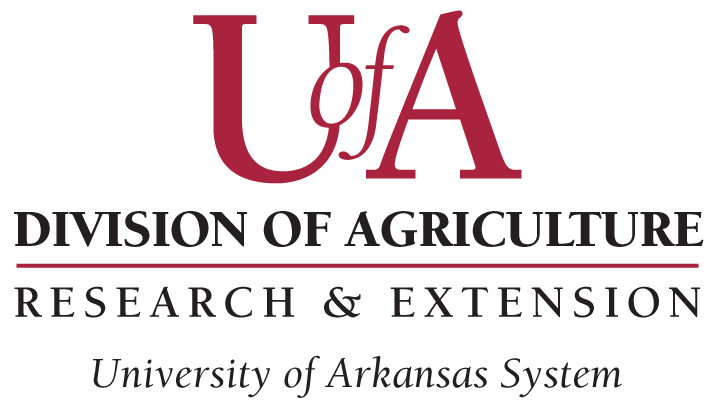 UAS PURCHASE APPROVAL FORMName:        Title:      	Email address:       		AES  CES Department:       Official Station:      Department/Unit Head Name:       Email:      Remote Pilot Certificate Number:        Date of Issue (MM/DD/YY):      Purpose of the UAS:      Are there alternatives?   Yes   No    If Yes, describe:       APPROVAL SIGNATURES:_____________________________________ 			_______________  	Department/Unit Head                                                            		Date____________________________________				_______________Center/Station Director (if applicable)				Date______________________________________			_______________Associate Vice-President						DateOnce approved, file the original with the Dept./Unit Head and a copy to the requesting/responsible party.